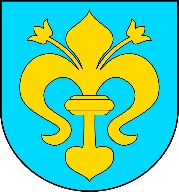 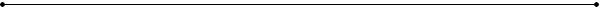 GKP.6220.2.2018/2019.AW					       Zarszyn, dnia 09.09.2018OBWIESZCZENIE z dnia 9 września 2019r.O WYDANIU DECYZJI  O ŚROSDOWISKOWYCH UWARUNKOWANIACH Zgodnie z art. 85 ust. 3 ustawy z dnia 3 października 2008r. o udostępnieniu informacji  o środowisku i jego ochronie, udziale społeczeństwa w ochronie środowiska oraz o ocenach oddziaływania na środowisko (Dz. U. z 2018r., poz. 2081).Wójt Gminy Zarszyn zawiadamia, że w dniu 09.09.2019 wydał decyzję  o środowiskowych uwarunkowaniach  dla przedsięwzięcia pn:„Budowa obory wolnostanowiskowej dla bydła mlecznego do 115  DJP, na działkach nr ewid.  1101/16, 1101/18 w miejscowości  Odrzechowa  ”.     Jednocześnie zawiadamiam wszystkich zainteresowanych o możliwości zapoznania się           z treścią decyzji, dokumentacją obejmującą m.in. kartę informacyjną przedsięwzięcia, opiniami wydanymi przez RDOŚ w Rzeszowie PPIS w Sanoku oraz  PGW RZGW WP w Rzeszowie można zapoznać się w Urzędzie Gminy Zarszyn ul. Bieszczadzka 74, pok. nr 15 w dniach:                 od poniedziałku do piątku, w godzinach pracy urzędu.URZĄD GMINY ZARSZYNul. Bieszczadzka 74, 38-530 Zarszyntel. 13 467 10 01, fax 13 467 10 38 wew. 51sekretariat@zarszyn.pl www.zarszyn.pl